各位家長﹕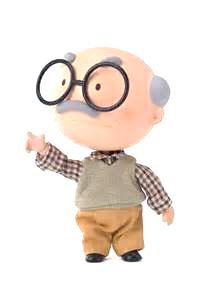 「臺北市學童窩溝封填防齲計畫」將於103年3月16日啟動，請各位家長記得於6月20日前持「護齒護照」帶1年級學童至本市牙科合約醫療院所，接受窩溝封填防齲服務。        再興小學  啟